Regulamin Gminnego Konkursu Lingwistycznego pt. „Poliglota”dla uczniów klas VII i VIII szkół podstawowychPostanowienia ogólneNiniejszy regulamin określa zasady i warunki udziału w konkursie, prawa i obowiązki Komisji Konkursowych, prawa i obowiązki Uczestników Konkursu.Uczestnicy konkursu akceptują w całości treść Regulaminu Konkursu i zobowiązują się do jego przestrzegania, jak również potwierdzają, iż spełniają wszystkie warunki udziału w konkursie.Udział w konkursie jest bezpłatny.Rodzic/prawny opiekun wypełnia oświadczenie o wyrażeniu zgody na udział dziecka w konkursie oraz na publikację jego wizerunku.Nauczyciel wypełnia kartę zgłoszenia uczestnictwa uczniów w konkursie.Regulamin Konkursu od chwili jego ogłoszenia będzie dostępny na stronie internetowej Szkoły Podstawowej w Gozdowie. Organizatorem konkursu jest Szkoła Podstawowa im. Marii Konopnickiej w Gozdowie , ulica Krystyna Gozdawy 21, tel. (24) 2762191.Cele konkursuPromowanie wśród uczniów postawy odpowiedzialności za proces samodzielnego uczenia się i rozwijania umiejętności językowych. Motywowanie uczniów do nauki języków obcych.Podniesienie samooceny uczniów.Stworzenie uczniom możliwości sprawdzenia swoich umiejętności językowych we współzawodnictwie z uczniami z innej szkoły.Uczenie szlachetnego współzawodnictwa.Integracja uczniów oraz nauczycieli ze szkół z terenu Gminy Gozdowo. Uczestnicy konkursuUczestnikiem konkursu może być każdy uczeń szkoły podstawowej klas 7-8 Gminy Gozdowo. Do Konkursu Lingwistycznego szkoła podstawowa może wystawić dowolną liczbę uczestników.Uczestników konkursu obowiązuje znajomość materiału nauczania z języków obcych zawartego w podstawie programowej kształcenia ogólnego.Przebieg konkursuKonkurs odbędzie się 6 lutego 2024 roku (wtorek) o godz. 9.00 w Szkole Podstawowej im. Marii Konopnickiej w Gozdowie. Uczestnicy konkursu będą mieli za zadanie rozwiązać test gramatyczno-leksykalny, składający się z trzech części. Pierwsza część będzie obejmowała język angielski, druga część język niemiecki, natomiast trzecia będzie polegała na sprawdzeniu rozumienia tekstu słuchanego w obu językach.Konkurs będzie rozstrzygany na dwóch poziomach zaawansowania, oddzielnie dla uczniów klas 7 i 8.Nad poprawnym przebiegiem konkursu będzie czuwała komisja, składająca się z nauczycieli języków obcych ze szkół podstawowych Gminy Gozdowo.Każdy uczestnik konkursu rozwiązuje test samodzielnie. Zabrania się podczas trwania konkursu korzystania z notatek, książek oraz urządzeń elektronicznych/ telekomunikacyjnych.Zgłoszenia do konkursuZgłoszenia udziału szkoły w konkursie należy dokonać przesyłając formularz na adres e-mail: sekretariat@sp.gozdowo.eu w terminie do 12 stycznia 2024r. Zakres merytoryczny konkursuZagadnienia do konkursuJęzyk niemiecki:Klasa 7       Leksyka:dane osoboweformy grzecznościoweliczby do 100tematyka szkolnahobby/ czas wolnyrodzina/ przyjacieleGramatyka:zaimki osobowe w mianowniku i biernikuodmiana czasowników regularnych i nieregularnychczasowniki modalne: műssen i könnenprzeczeniarodzajniki określone i nieokreśloneliczba mnoga rzeczownikówtworzenie pytańszyk wyrazów w zdaniuczasowniki rozdzielnie złożoneKlasa 8      Zagadnienia z klasy 7 jak powyżej oraz:                   Leksyka:czas zegarowyprzebieg dniaartykuły spożywcze / posiłkidaty / świętaformy i miejsca spędzania wakacjiopis osobyzakazyobowiązki domoweokreślenia czasuzaproszenie                      Gramatyka: odmiana rodzajników w mianowniku, bierniku i celowniku odmiana czasowników modalnych stopniowanie przymiotników Odmiana czasowników zwrotnych Czas przeszły Präteritum (sein, haben) Czas przeszły PerfektPodstawowe spójniki( und, denn, weil, aber)	Język angielski 	W skład zakresu wiadomości i umiejętności niezbędnych do konkursu wchodzi znajomość materiału nauczania zawartego w podstawie programowej kształcenia ogólnego klas 4-8 a w szczególności:	Gramatyka:odmiana czasownika to be, have got,czasowniki modalne, czasowniki regularne i nieregularne,czasy przeszłe: Past Simple, Past Continuous,czasy teraźniejsze: Present Simple, Present Continuous, Present Perfect,czas przyszły: Future Simple,zaimki osobowe, dzierżawcze zwrotne, zaimek nieokreślony, stopniowanie przymiotników i przysłówków,przyimki,	Zagadnienia tematyczne:człowiek,dom,praca, szkołażycie rodzinne i towarzyskie,żywienie,zakupy i usługi,podróżowanie i turystyka,zdrowie,kultura,sport.NagrodyOrganizator Konkursu Lingwistycznego przyznaje tytuły laureata (I, II i III miejsce) na każdym z poziomów, tj. klasy 7 i klasy 8. Dla laureatów przewiduje się nagrody oraz dyplomy.Organizator zastrzega sobie prawo do innego podziału nagród.Postanowienia końcoweOficjalne ogłoszenie wyników nastąpi w Szkole Podstawowej im. Marii Konopnickiej w Gozdowie w terminie ustalonym przez Organizatora.Wyniki zostaną również zamieszczone na stronie internetowej szkoły  WWW.sp.gozdowo.eu. Pytania można kierować również bezpośrednio do nauczycieli języków obcych Szkoły Podstawowej im. Marii Konopnickiej w Gozdowie. Organizator Konkursu Lingwistycznego nauczyciele języków obcychw Szkole Podstawowej im. Marii Konopnickiej w GozdowieZałącznik nr1…………………………………… Pieczęć szkołyZGŁOSZENIE UCZESTNICTWAW GMINNYM KONKURSIE LINGWISTYCZNYMZgłaszam udział szkoły w Gminnym Konkursie  Lingwistycznympt. „Poliglota”…………………………………… Podpis dyrektora szkołyZałącznik nr 2Gminny Konkurs Lingwistyczny  „Poliglota”Zgoda uczestnika na przetwarzanie danych osobowych i upublicznienie wizerunku uczestnika1. Nazwisko uczestnika ................................................................................................................2. Imię uczestnika ........................................................................................................................3. Nazwa szkoły ..........................................................................................................................Oświadczam, że wyrażam zgodę na udział mojej córki/ mojego syna* w konkursie organizowanym przez Szkołę Podstawową im. Marii Konopnickiej w Gozdowie. Znam i akceptuję zapisy Regulaminu.W    związku     z    powyższym     wyrażam     zgodę/nie     wyrażam     zgody*    na:     przetwarzanie i udostępnianie danych osobowych na potrzeby przeprowadzenia konkursu, publikację wizerunku w postaci zdjęć i filmów na stronie internetowej placówki, Facebooku, kronice szkolnej.Przyjmuję do wiadomości, że Administratorem danych uczestników konkursu jest Szkoła Podstawowa im. Marii Konopnickiej w Gozdowie, 09-213 Gozdowo, ul. Krystyna Gozdawy 21. Dane nie będą udostępniane podmiotom innym niż upoważnione na podstawie przepisów prawa. Dane podaję dobrowolnie i mam świadomość, że przysługuje mi prawo dostępu do ich treści, sprostowania, usunięcia lub ograniczenia przetwarzania.………………………………	………………………..……………………………………(miejscowość, data)	(czytelny podpis – imię i nazwisko rodzica/ opiekuna prawnego*)* Niepotrzebne skreślićZałącznik nr 3PROTOKÓŁ PRZEBIEGU KONKURSUKomisja Konkursowa, w składzie:Przewodniczący: …………………………………………………………….…………………………………………………………Członek: …………………………………………………………….…………………………………………………………….……….W	dniu	……………………………………….	w	Gminnym Konkursie  Lingwistycznym dla uczniów kl. VII i VIII szkoły podstawowej wzięło udział łącznie................. uczniów. Po sprawdzeniu prac Komisja Konkursowa ustala następującą listę wyników uczestników konkursu:………………………………………..……………………Podpis Komisji KonkursuSzkoła Podstawowa im. Marii Konopnickiej w Gozdowieul. Krystyna Gozdawy 21, 09–213 Gozdowotel. (24) 276-21-91e-mail: sekretariat@sp.gozdowo.euwww.sp.gozdowo.euNazwa szkołyAdres szkoły(ulica, kod pocztowy, miejscowość)Numer telefonu szkołyE-mail szkoły:Planowana liczba uczestników w konkursieOpiekun /opiekunowie merytoryczniLp.Imię i nazwiskoSzkołaLiczba punktówUzyskane miejsceOpiekun merytoryczny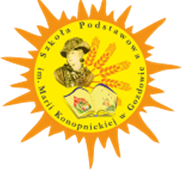 